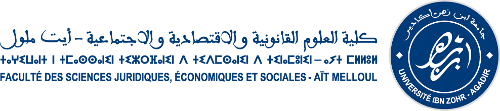 Master Analyse et Politique EconomiquesEmploi du TempsSemestre 3Session Automne 2020-2021NB : Les cours auront lieu à partir du Lundi 18 janvier 2021 à la salle 1 bloc C.8h 30 -10h 3010h 30 - 12h 3014h 30 - 16h 3016h 00 - 18h 00LundiEconomie internationalePr AKHSAS & EL Analyse des données Pr AHSINA MardiMercrediEconomie de la connaissance Pr SOUSSI  Economie vertePr LACHHABJeudiEconomie et finance alternativePr AMZILSuivi et évaluation des politiques publiques Pr ELFATHAOUIVendredi